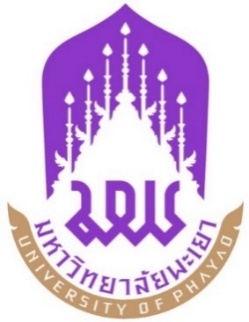 รายงานความก้าวหน้าตามตัวชี้วัดเร่งด่วน (Super KPI) และแผนปฏิบัติการคณะ ........................ประจำปีงบประมาณ พ.ศ. 2563 ราย 6 เดือน(ตุลาคม 2562 – มีนาคม 2563) คณะ....................... มหาวิทยาลัยพะเยามีนาคม 2563คำนำ	รายงานความก้าวหน้าตามตัวชี้วัดเร่งด่วน.......................................................คณะ............. มหาวิทยาลัยพะเยามีนาคม 2563สารบัญบทสรุปผู้บริหาร	มหาวิทยาลัยพะเยา เป็นมหาวิทยาลัยในกำกับของรัฐ ที่มุ่งเน้นการพัฒนาสู่การเป็นมหาวิทยาลัยสมบูรณ์แบบ (Comprehensive University) ด้วยปรัชญา “ดำรงชีวิตด้วยปัญญาประเสริฐที่สุด (A life of wisdom is the most wondrous of all)” และปณิธานมุ่งมั่น “ปัญญาเพื่อความเข้มแข็งของชุมชน (Wisdom for Community Empowerment)” โดยใช้แผนยุทธศาสตร์การพัฒนามหาวิทยาลัยพะเยา โดยมีวัตถุประสงค์เพื่อใช้เป็นหลักการและแนวทางในการขับเคลื่อนการพัฒนามหาวิทยาลัยพะเยา ผ่านแผนปฏิบัติการประจำปีงบประมาณ พ.ศ 2563 เพื่อให้บรรลุ วิสัยทัศน์ของมหาวิทยาลัยพะเยาที่กำหนดไว้ว่า “มหาวิทยาลัยสร้างปัญญา เพื่อนวัตกรรมชุมชน  สู่สากล” โดยมุ่งเน้นให้มหาวิทยาลัยพะเยา เป็นมหาวิทยาลัยที่มีชื่อเสียงระดับสากล ผลิตกำลังคนที่มีคุณภาพและมีมาตรฐาน วิจัยและนวัตกรรม รักษาและส่งเสริมศิลปวัฒนธรรมท้องถิ่น ประสานความร่วมมือและสร้างเครือข่ายกับองค์กรภาครัฐและเอกชน ทั้งในประเทศและต่างประเทศ เพื่อชี้นำ และสร้างสรรค์ปัญญาเพื่อความเข้มแข็งและความยั่งยืนของชุมชน และสังคม บริหารจัดการด้วยหลักธรรมาภิบาล มีระบบประกันคุณภาพ ประเมินและตรวจสอบได้ในทุกพันธกิจ  	ภายใต้พันธกิจ 5 ด้านของมหาวิทยาลัยพะเยา ซึ่งประกอบไปด้วย (1) ผลิตคนไทยในศตวรรษที่ 21 (2) วิจัยและนวัตกรรมสู่ประโยชน์เชิงพาณิชย์ (3) บริการวิชาการ สร้างความเข้มแข็งให้ชุมชนและสังคม (4) ทำนุบำรุงศิลปวัฒนธรรมท้องถิ่นเพื่อความเป็นไทย และ (5) บริหารงานทันสมัยด้วยธรรมาภิบาล (Good Governance) และเรียนรู้เปลี่ยนแปลงร่วมกัน		โดยได้นำพันธกิจมาใช้ในการกำหนดเป้าหมายและตัวชี้วัดการพัฒนามหาวิทยาลัยตามแผนยุทธศาสตร์ 6 ด้าน ได้แก่ (1) ยุทธศาสตร์การเตรียมคนและเสริมสร้างศักยภาพคน (2) ยุทธศาสตร์การสร้างงานวิจัยและนวัตกรรมและการเป็นผู้นำทางด้านวิชาการ (3) ยุทธศาสตร์การบริการวิชาการเพื่อพัฒนาชุมชน สังคม และประเทศ (4) ยุทธศาสตร์การเสริมสร้างและส่งเสริมการทำนุบำรุงศิลปะและวัฒนธรรมให้ยั่งยืน (5) ยุทธศาสตร์การเสริมสร้างและพัฒนาความเป็นสากลหรือนานาชาติ และ (6) ยุทธศาสตร์การบริหารที่มีประสิทธิภาพและโปร่งใส 		ปรัชญา วิสัยทัศน์ พันธกิจและแผนยุทธศาสตร์ดังกล่าว สอดคล้องตามยุทธศาสตร์ชาติ 20 ปี (พ.ศ. 2561 – 2580) การเตรียมความพร้อมคน สังคม และระบบเศรษฐกิจของประเทศให้สามารถปรับตัวรองรับผลกระทบจากการเปลี่ยนแปลงได้อย่างเหมาะสม นำไปสู่การพัฒนาเพื่อประโยชน์สุขที่ยั่งยืนของสังคมไทย มหาวิทยาลัยพะเยามีแผนพัฒนามหาวิทยาลัยแบบมุ่งเน้นการผลิตบัณฑิต การสร้างนวัตกรรมเชิงพาณิชย์ การบริการวิชาการ ทำนุบำรุงศิลปวัฒนธรรม และการบริหารอย่างมีธรรมาภิบาล เป้าหมายคือการพัฒนาที่ยั่งยืน (Sustainable Development Goals:SDGs) อันจะส่งผลไปสู่การปรับโครงสร้างประเทศไทยเข้าสู่ประเทศไทย 4.0 มุ่งเน้นและให้ความสำคัญกับการมีส่วนร่วมของภาคีเครือข่าย อันจะนำมาสู่การพัฒนาในทุกชุมชน ทุกภาคส่วน ทั้งในระดับกลุ่มอาชีพ กลุ่มวิสาหกิจ ระดับภาค และระดับประเทศ เพื่อสร้าง “ความมั่นคง มั่งคั่ง และยั่งยืน”  	 	.......................ภาคบรรยายคณะ...................สรุปรายงานความก้าวหน้าตามตัวชี้วัดเร่งด่วน ราย 6 เดือน และแผนปฏิบัติการ คณะ.................      		(1) ยุทธศาสตร์การเตรียมคนและเสริมสร้างศักยภาพคน ........(บรรยาย)....... 		(2) ยุทธศาสตร์การสร้างงานวิจัยและนวัตกรรม........(บรรยาย).......   		(3) ยุทธศาสตร์การบริการวิชาการเพื่อพัฒนาชุมชน สังคม และประเทศ       		(4) ยุทธศาสตร์การเสริมสร้างและส่งเสริมการทำนุบำรุงศิลปะและวัฒนธรรมให้ยั่งยืน  		(5) ยุทธศาสตร์การเสริมสร้างและพัฒนาความเป็นสากลหรือนานาชาติ        		(6) ยุทธศาสตร์การบริหารที่มีประสิทธิภาพและโปร่งใส 	รายงานความก้าวหน้าแผนปฏิบัติการ ประจำปีงบประมาณ พ.ศ.2563 (ราย 6 เดือน) 	รายงานความก้าวหน้าแผนปฏิบัติการ ประจำปีงบประมาณ พ.ศ. 2563 สามารถแสดงรายงานผลออกเป็นโครงการตามแผนยุทธศาสตร์ 6 ด้าน ประกอบด้วย 7 แผนงาน .........โครงการ ได้รับการจัดสรรงบประมาณไว้จำนวน .................. บาท มีผลการใช้จ่ายเงินงบประมาณใน 6 เดือนแรก ทั้งสิ้น ............... บาท คิดเป็นร้อยละ ................. นอกจากนั้นคณะ.................ยังได้รับงบประมาณจากแหล่งทุนภายนอกและจัดโครงการนอกแผนปฏิบัติการ รวม ............ บาท คิดเป็นร้อยละ ................ ของงบประมาณทั้งหมด โดยมีผลการใช้จ่ายเงินงบประมาณประจำปีงบประมาณ พ.ศ.2563 (ตุลาคม 2562 – มีนาคม 2563) ดังนี้........................................บาท	คณะได้กำหนดระดับความสำเร็จของโครงการที่ ร้อยละ 100 และมีผลประเมินความสำเร็จของโครงการ เฉลี่ย ร้อยละ .....................  อ้างอิงผลจากระบบ e-Budget ส่วนที่ 1ลักษณะองค์กร1.1 สภาพแวดล้อมภายนอก	(1) ประวัติความเป็นมาของมหาวิทยาลัยพะเยา	มหาวิทยาลัยพะเยา เป็นมหาวิทยาลัยที่จัดตั้งขึ้นเพื่อเป็นการกระจายโอกาสทางการศึกษา แต่เดิมอยู่ภายใต้การดูแลของมหาวิทยาลัยนเรศวร ใช้ชื่อว่ามหาวิทยาลัยนเรศวร วิทยาเขตสารสนเทศพะเยา ตั้งแต่ปี พ.ศ. 2538 ต่อมาในปี พ.ศ. 2550 สภามหาวิทยาลัยนเรศวรได้มีมติเปลี่ยนชื่อเป็นมหาวิทยาลัยนเรศวร พะเยา และเมื่อวันที่ 12 พฤษภาคม พ.ศ. 2553 พระบามสมเด็จพระบรมชนกาธิเบศร มหาภูมิพลอดุลยเดชมหาราชบรมนาถบพิตร  ได้มีพระบรมราชโองการโปรดเกล้าโปรดกระหม่อมให้ตราพระราชบัญญัติมหาวิทยาลัยพะเยา พุทธศักราช 2553 ขึ้นและได้ประกาศในราชกิจจานุเบกษา เมื่อวันที่ 16 กรกฎาคม พ.ศ. 2553 จึงได้ถือว่ามหาวิทยาลัยพะเยาได้แยกออกจากมหาวิทยาลัยนเรศวร พร้อมมุ่งสู่การพัฒนาให้เป็นมหาวิทยาลัยที่มีศักยภาพและผลิตบัณฑิตที่มีคุณภาพได้มาตรฐานสากลรวมทั้งการพัฒนาองค์ความรู้สู่ชุมชนให้เข้มแข็ง เพื่อยกระดับคุณภาพชีวิตของชุมชนในพื้นที่ ดังปณิธาน “ปัญญาเพื่อความเข้มแข็งของชุมชน” โดยมีการจัดการเรียนการสอนโดย 16 คณะ 2 วิทยาลัยแบ่งเป็น 3 กลุ่มสาขาวิชา ได้แก่ กลุ่มสาขาวิชาวิทยาศาสตร์และเทคโนโลยี กลุ่มสาขาวิชาวิทยาศาสตร์สุขภาพ และกลุ่มสาขาวิชามนุษยศาสตร์และสังคมศาสตร์ ประวัติความเป็นมาของคณะ	 	(2) หลักสูตรและบริการ		ด้านการจัดการเรียนการสอนประจำปีการศึกษา 2563 คณะ.............มีการจัดการเรียนการสอน จำนวน .................หลักสูตร แบ่งเป็นหลักสูตรในระดับปริญญาตรี จำนวน .............. หลักสูตร คิดเป็นร้อยละ............. ระดับปริญญาโท จำนวน .............. หลักสูตร คิดเป็นร้อยละ............... และหลักสูตรระดับปริญญาเอก ................. หลักสูตร คิดเป็นร้อยละ .............. โดยมีรายชื่อหลักสูตร (ตัวอย่าง)	1. คณะเกษตรศาสตร์และทรัพยากรธรรมชาติ  หลักสูตรวิทยาศาสตรบัณฑิต สาขาวิชาการประมงหลักสูตรวิทยาศาสตรบัณฑิต สาขาวิชาเกษตรศาสตร์หลักสูตรวิทยาศาสตรบัณฑิต สาขาวิชาความปลอดภัยทางอาหาร	(3) เป้าหมายการดำเนินงานตามพันธกิจ	ด้านการกำหนดเป้าหมายสู่ความสำเร็จ มหาวิทยาลัยพะเยาได้กำหนดเป้าหมายของการดำเนินงานตามพันธกิจหลัก 5 ด้าน ผลิตคนไทยศตวรรษที่ 21วิจัยและนวัตกรรม สู่ประโยชน์เชิงพาณิชย์บริการวิชาการ สร้างความเข้มแข็งให้ชุมชนและสังคมทำนุบำรุงศิลปะและวัฒนธรรมท้องถิ่นเพื่อความเป็นไทยบริหารงานทันสมัยด้วยธรรมาภิบาล (Good governance) และเรียนรู้เปลี่ยนแปลงร่วมกัน 		เพื่อมุ่งสู่ความสำเร็จตามเป้าหมายและวิสัยทัศน์ของมหาวิทยาลัย และเพื่อใช้เป็นตัวชี้วัดสำหรับวัดประเมินความสำเร็จของการดำเนินงานแผนยุทธศาสตร์การพัฒนามหาวิทยาลัยทุกด้าน ดังตารางต่อไปนี้ตารางที่ 3 เป้าหมายและแนวทางการดำเนินงานด้านหลักสูตรและการจัดการศึกษาตารางที่ 3 เป้าหมายและแนวทางการดำเนินงานด้านหลักสูตรและการจัดการศึกษา (ต่อ)ตารางที่ 4 เป้าหมายและแนวทางการวิจัยตารางที่ 5 เป้าหมายและแนวทางการดำเนินงานบริการวิชาการตารางที่ 6 เป้าหมายและแนวทางการดำเนินงานทำนุบำรุงศิลปวัฒนธรรมตารางที่ 7 เป้าหมายและแนวทางการบริหารงานทันสมัยด้วยธรรมาภิบาล (Good governance) และเรียนรู้เปลี่ยนแปลงร่วมกันตารางที่ 8 เป้าหมายและแนวทางการดำเนินงานบริการสุขภาพ (ถ้ามี)คณะ.........................มหาวิทยาลัยพะเยา ได้เปิดให้บริการหน่วยความเป็นเลิศทางวิชาการและหน่วยงานปฏิบัติการความเป็นเลิศในด้านต่างๆ เพื่อบูรณาการทางวิชาการกับการเรียนการสอน ฝึกปฏิบัติงานจากประสบการณ์จริงของนิสิต ให้บริการเพื่อตอบสนองต่อความต้องการที่หลากหลายของประชาชน นิสิต และบุคลากรมหาวิทยาลัยพะเยา ผ่านหน่วยงานบริการต่าง ๆ ดังนี้ตารางที่ 10  หน่วยงานบริการและลักษณะการให้บริการ (ถ้ามี / ตัวอย่างเช่น) 1.2 วิสัยทัศน์ พันธกิจ และวัตถุประสงค์  (ของคณะตนเอง /ถ้าไม่มีใส่ของมหาวิทยาลัย)	(1) วิสัยทัศน์ (Vision)	“มหาวิทยาลัยพะเยา เป็นมหาวิทยาลัยที่มีชื่อเสียงระดับสากล ผลิตกำลังคน
ที่มีคุณภาพและมีมาตรฐาน วิจัยและนวัตกรรม รักษาและส่งเสริมศิลปวัฒนธรรมท้องถิ่น ประสานความร่วมมือและสร้างเครือข่ายกับองค์กรภาครัฐและเอกชน ทั้งในประเทศและต่างประเทศ เพื่อชี้นำ และสร้างสรรค์ปัญญาเพื่อความเข้มแข็งและความยั่งยืนของชุมชน และสังคม บริหารจัดการด้วยหลักธรรมาภิบาล มีระบบประกันคุณภาพ ประเมินและตรวจสอบได้ในทุกพันธกิจ” 	(2) พันธกิจ (Missions)                พระราชบัญญัติมหาวิทยาลัยพะเยา พ.ศ. 2553 หมวด 1 มาตรา 6 ได้ระบุ
ให้มหาวิทยาลัยพะเยา “ให้การศึกษา ส่งเสริม และพัฒนาวิชาการและวิชาชีพชั้นสูง ทำการสอน
ทำการวิจัย ให้บริการทางวิชาการแก่สังคม ให้โอกาสทางการศึกษาแก่ประชาชน และทำนุบำรุงศิลปะและวัฒนธรรม เพื่อประโยชน์ต่อการพัฒนาชุมชน สังคม และประเทศชาติ” และด้วยความก้าวหน้า
ของเทคโนโลยีและการเปลี่ยนแปลงของบริบทสังคมไทยและสังคมโลก มหาวิทยาลัยพะเยาต้องดำเนิน
พันธกิจในการผลิตกำลังคนที่มีคุณภาพและมาตรฐาน จัดการเรียนรู้ที่เน้นการพัฒนาผู้เรียนทุกช่วงวัยแบบบูรณาการมีผลงานวิจัยและนวัตกรรมที่ตอบโจทย์สังคมและนำไปใช้ประโยชน์ได้จริง เสริมสร้างความเข้มแข็งของชุมชน สังคมและประเทศชาติ จึงดำเนินพันธกิจ 5 ด้าน สอดคล้องตามมาตรฐานการอุดมศึกษา พ.ศ. 2561 ดังนี้		1) ผลิตคนไทยศตวรรษที่ 21	ผลิตบัณฑิตที่มีคุณภาพสูง มีความรู้ความสามารถ มีมาตรฐานวิชาการและวิชาชีพ
รู้ทันโลกทันเทคโนโลยี มีความรู้ภาษาอังกฤษที่สื่อสารได้ มีทักษะที่สนองตอบต่อความต้องการ
ของตลาดแรงงานเป็นมนุษย์ที่สมบูรณ์ รู้รอบ รู้กว้าง เข้าใจ และเห็นคุณค่าของตนเอง ผู้อื่น สังคม ศิลปะและวัฒนธรรม และธรรมชาติ ใส่ใจต่อความเปลี่ยนแปลงของสรรพสิ่ง เรียนรู้และพัฒนาตนเองอย่างต่อเนื่อง ดำเนินชีวิตอย่างมีคุณธรรม พร้อมให้ความช่วยเหลือเพื่อนมนุษย์ และเป็นพลเมืองที่มีคุณค่าของสังคมไทยและสังคมโลก ปรับตัวได้ในสังคมที่เปลี่ยนแปลงตลอดเวลา มีเป้าหมายชีวิตมีทักษะการเป็นผู้นำและการทำงานเป็นทีม รวมถึงทักษะ การจัดการและการเป็นผู้ประกอบการด้วยหลักสูตรที่ทันสมัย ยืดหยุ่น ตรงตามความต้องการของตลาดแรงงาน และอุตสาหกรรมใหม่ อาจารย์มีคุณภาพการสอนตามกรอบมาตรฐานคุณวุฒิวิชาชีพ (Professional Standard Framework, PSF) มีแนวความคิดและทักษะที่ทันสมัย เปลี่ยนแปลงกระบวนการจัดการศึกษาใหม่ ด้วยเทคโนโลยีที่ทันสมัย และวิธีเรียนรู้ที่เน้นทักษะและการปฏิบัติร่วมกับผู้ใช้บัณฑิต มีการบริหารจัดการที่สร้างความเชื่อมั่นกับผู้เรียนและความเชื่อถือให้กับชุมชนและสังคม ระบบการศึกษารองรับและตอบโจทย์พื้นที่ในการยกระดับการศึกษา ประเมิน และตรวจสอบได้ในทุกระดับ พร้อมก้าวสู่ความเป็นสากลและนานาชาติ		2) วิจัยและนวัตกรรม สู่ประโยชน์เชิงพาณิชย์	นอกเหนือจากบทบาทการสร้างคนให้มีทักษะชีวิตและวิชาชีพ ตอบสนองความต้องการตลาดแรงงานแล้ว การเป็นสถาบันการศึกษาขั้นสูงที่พร้อมด้วยบุคลากรที่มีศักยภาพ (Talent and Skilled Human Resources) มหาวิทยาลัยต้องตระหนักว่า งานวิจัยเป็นรากฐานการขับเคลื่อนการพัฒนาประเทศ การวิจัยเพื่อสร้างองค์ความรู้ใหม่นำไปสู่การถ่ายทอดและพัฒนาสร้างสรรค์ สร้างนวัตกรรมให้ก้าวหน้าและสามารถนำไปใช้ประโยชน์ต่อชุมชน สังคม และภาคอุตสาหกรรมในเชิงพาณิชย์ สู่การเติบโตอย่างยั่งยืนของสังคม ลดปัญหาความยากจน ชุมชนเกิดความเข้มแข็ง และเพิ่มขีดความสามารถในการแข่งขันของประเทศในเวทีโลก มหาวิทยาลัยพะเยาต้องส่งเสริมบุคลากรให้มีศักยภาพในด้านการวิจัยและนวัตกรรม สนับสนุนการใช้เทคโนโลยีสารสนเทศเพื่อการบริหารจัดการงานวิจัยและนวัตกรรม มีการติดตามและการประเมินผลเป็นระบบสร้างเครือข่ายนักวิจัยระหว่างมหาวิทยาลัยกับองค์กรทั้งภายในและภายนอก วิจัยและนวัตกรรมที่ครอบคลุมทั้งด้านวิทยาศาสตร์สุขภาพ ด้านวิทยาศาสตร์เทคโนโลยี และด้านสังคมศาสตร์และมนุษยศาสตร์ เน้นการวิจัยมุ่งเป้าที่ตอบโจทย์ชุมชน สังคม และความต้องการของประเทศ(Demand Side) ส่งเสริมการเผยแพร่และการถ่ายทอดผลงานวิจัยและนวัตกรรม การนำไปใช้ประโยชน์กับสังคม ด้วยการร่วมมือกับผู้ใช้ประโยชน์ในภาคอุตสาหกรรม ภาคบริการและภาคการเกษตรเพื่อประโยชน์ทางด้านเศรษฐกิจ สามารถพัฒนายกระดับรายได้และเทคโนโลยีของประเทศให้เป็นไปตามนโยบายการเข้าสู่ Thailand 4.0 		3) บริการวิชาการ สร้างความเข้มแข็งให้ชุมชนและสังคม	มหาวิทยาลัยเป็นแหล่งรวมทรัพยากรบุคคลที่มีคุณค่าและแหล่งรวมองค์ความรู้ในทุกสาขาทั้งด้านวิทยาศาสตร์สุขภาพ ด้านวิทยาศาสตร์เทคโนโลยี และด้านสังคมศาสตร์และมนุษยศาสตร์ และด้วยปณิธานมุ่งมั่น “ปัญญาเพื่อความเข้มแข็งของชุมชน (Wisdom for Community Empowerment)” มหาวิทยาลัยต้องคำนึงถึงพันธกิจด้านบริการวิชาการแก่ชุมชนและสังคมที่เป็นพันธกิจหลักสำคัญอีกพันธกิจหนึ่งด้วย มหาวิทยาลัยต้องสามารถอยู่ร่วมกับชุมชนและสังคมสร้างความสัมพันธ์ที่ดี และเป็นที่พึ่งให้ชุมชนและสังคม ยกระดับการศึกษา สร้างรายได้ ส่งเสริมสุขภาวะที่ดี และบรรเทาปัญหาความเดือดร้อนของชุมชนและสังคมที่เกิดขึ้น เพื่อคุณภาพชีวิตที่ดีขึ้น สังคมมีความเข้มแข็ง มั่นคง หลุดพ้นจากความแตกต่างและเหลื่อมล้ำ 	       	4) ทำนุบำรุงศิลปะและวัฒนธรรมท้องถิ่นเพื่อความเป็นไทย	การดำรงไว้ซึ่งศิลปะและวัฒนธรรมของชาติ เป็นสิ่งที่คนไทยทุกคนต้องตระหนัก
และให้ความสำคัญเพื่อเสริมสร้างความเป็นชาติและการเป็นเอกลักษณ์ของชาติ การทำนุบำรุง อนุรักษ์ ฟื้นฟู สืบสาน สร้างสรรค์และพัฒนาศิลปะและวัฒนธรรม เป็นภารกิจเพื่ออนุรักษ์ภูมิปัญญาและสมบัติของประเทศชาติ มหาวิทยาลัยพะเยาตั้งอยู่ในพื้นที่ศิลปวัฒนธรรมล้านนาที่สวยงามและมีความเป็นเอกลักษณ์ มหาวิทยาลัยต้องสร้างความร่วมมือกับชุมชน (University Engagement) เพื่อการทำนุบำรุง อนุรักษ์ ฟื้นฟู สืบสาน สร้างสรรค์สร้างจิตสำนึกปลูกฝังค่านิยม และภาคภูมิใจในวิถีชีวิตที่ดีงามของประเพณีและศิลปวัฒนธรรมท้องถิ่นที่พึงประสงค์ให้กับนิสิตและบุคลากร รวมถึงการอนุรักษ์ทรัพยากรธรรมชาติและสิ่งแวดล้อมทั้งภายในและภายนอกมหาวิทยาลัย การเชื่อมโยงกลมกลืนกับธรรมชาติและเป็นมิตรกับสิ่งแวดล้อม การพัฒนาประยุกต์ การใช้ประโยชน์เชิงสร้างสรรค์ ด้วยการบริหารจัดการ และการใช้เทคโนโลยีที่ทันสมัยและเป็นระบบ	   5) บริหารงานทันสมัยด้วยธรรมาภิบาล (Good Governance) และเรียนรู้เปลี่ยนแปลงร่วมกัน	มีระเบียบ ข้อบังคับ และประกาศกำหนดในการบริหารคน บริหารงาน ด้วยความโปร่งใส เป็นธรรมและตรวจสอบได้ เพื่อเป้าหมายองค์กรที่ดีมีคุณภาพและประโยชน์สุขของบุคลากรมีระบบและกลไกควบคุมการบริหารงานด้วยเทคโนโลยีที่ทันสมัยในทุกระดับ ยกระดับศักยภาพของบุคลากร ทั้งผู้บริหาร บุคลากรรายวิชาการ และบุคลากรสายสนับสนุนให้ทันต่อการเปลี่ยนแปลงกับบริบทของสังคมไทยและสังคมโลกที่เปลี่ยนแปลงไป บุคลากรมี Mindset ของการทำงานและการบริหารร่วมกัน และมีภาวะความเป็นผู้นำ (Leadership) และผู้ตามในโลกใหม่ เปิดโอกาสให้ผู้มีส่วนเกี่ยวข้องมีส่วนร่วมรับรู้และแสดงความคิดเห็นในการดำเนินงาน เพื่อกระบวนการมีส่วนร่วม สร้างความรู้ความเข้าใจในนโยบาย และเป้าหมายการดำเนินงานในพันธกิจต่าง ๆ กระตือรือร้นในการแก้ปัญหาร่วมกัน ผู้บริหารทุกระดับต้องมีวิสัยทัศน์ (Vision) มีความมุ่งมั่น และต้องเห็นภาพและทิศทางในระยะยาว (Visionary) ด้วยหลักการทำงานร่วมกัน “สานความคิด สร้างจิตใจ”รวมพลังของบุคลากร ศิษย์ปัจจุบัน และศิษย์เก่า ในการสร้างสรรค์สิ่งที่ดี ร่วมพัฒนาองค์กรอย่างมีประสิทธิภาพสร้างระบบการบริหารบนพื้นฐานข้อมูลที่น่าเชื่อถือและมีการดำเนินงานที่มีประสิทธิภาพและเกิดประสิทธิผล(3) ประเด็นยุทธศาสตร์เพื่อการพัฒนา	เพื่อการดำเนินการตามพันธกิจที่สอดคล้องกับยุทธศาสตร์ชาติ (พ.ศ. 2561 - 2580) แผนการศึกษาแห่งชาติ พ.ศ. 2560 – 2579 มาตรฐานการศึกษาของชาติ พ.ศ. 2561 แผนอุดมศึกษาระยะยาว 20 ปี พ.ศ. 2561 - 2580 มาตรฐานการอุดมศึกษา พ.ศ. 2561 และนโยบายคณะรัฐมนตรี พลเอกประยุทธ์ จันทร์โอชา นายกรัฐมนตรี มหาวิทยาลัยพะเยา จึงมุ่งเน้นสร้างความเข้มแข็งของสังคมด้วยการเตรียมคนไทยที่มีคุณภาพในศตวรรษที่ 21 ที่มีทักษะชีวิตและทักษะวิชาชีพตรงตามความต้องการของตลาดแรงงานสามารถทำงานเพื่อดำรงชีพและช่วยเหลือสังคม พร้อมปรับตัวอยู่ในสังคมที่เปลี่ยนแปลงตลอดเวลา และการส่งเสริมการปฏิรูประบบเศรษฐกิจสังคมไปสู่ฐานนวัตกรรม เพื่อการแข่งขันของประเทศ ในประชาคมอาเซียนและประชาคมโลก บริหารงานด้วยหลักธรรมาภิบาล เพื่อ “สานความคิด สร้างจิตใจ” ให้เกิดพลังความสามัคคี ร่วมสร้างแต่สิ่งที่ดี อันจะนำมาซึ่งชื่อเสียง การยอมรับของชุมชน สังคมประเทศชาติ และนานาชาติ ด้วยยุทธศาสตร์หลัก 6 ด้าน ได้แก่ 	1) ยุทธศาสตร์การเตรียมคนและเสริมสร้างศักยภาพคน	2) ยุทธศาสตร์การสร้างงานวิจัยและนวัตกรรมและการเป็นผู้นำทางด้านวิชาการ	3) ยุทธศาสตร์การบริการวิชาการเพื่อพัฒนาชุมชน สังคม และประเทศ	4) ยุทธศาสตร์การเสริมสร้างและส่งเสริมการทำนุบำรุงศิลปะและวัฒนธรรมให้ยั่งยืน	5) ยุทธศาสตร์การเสริมสร้างและพัฒนาความเป็นสากลหรือนานาชาติ	6) ยุทธศาสตร์การบริหารที่มีประสิทธิภาพและโปร่งใส	(4) วัตถุประสงค์หลัก (Core Objectives)เพื่อผลิตบัณฑิตให้มีคุณภาพและมีสมรรถนะตามมาตรฐานการศึกษา มาตรฐานวิชาชีพ ทักษะในศตวรรษที่ 21 และอุตสาหกรรมอนาคต (New S-Curve) สอดคล้องกับความต้องการของสังคมและตลาดแรงงานเพื่อพัฒนาไปสู่มหาวิทยาลัยวิจัย (Research University) ผลิตผลงานวิจัยและนวัตกรรมมีคุณภาพที่ขับเคลื่อนชุมชน สังคม สู่การมีคุณภาพชีวิตที่ดีขึ้น และสนองตอบต่อภาคเศรษฐกิจในเชิงพาณิชย์อย่างเป็นรูปธรรมเพื่อพัฒนาชุมชนและสังคมให้มีความเข้มแข็ง สังคมเป็นสุข ประชาชนมีคุณภาพชีวิตที่ดี
และความเป็นอยู่อย่างยั่งยืน (Sustainable life quality)เพื่ออนุรักษ์ ฟื้นฟู ทำนุบำรุงศิลปะและวัฒนธรรมและภูมิปัญญาท้องถิ่นและพัฒนาสู่สากล 
และส่งเสริมให้เกิดการสร้างสรรค์เชิงพาณิชย์ (Cultural enterprise)เพื่อพัฒนามหาวิทยาลัยพะเยาให้มีชื่อเสียง เป็นที่รู้จักและยอมรับในระดับชาติและนานาชาติเพื่อพัฒนาบุคลากรให้มีคุณภาพ มีทัศนคติที่ดีและมีความภูมิใจในองค์กรด้วยระบบบริหารงานที่ทันสมัย (Smart University) คล่องตัวและมีประสิทธิภาพ โปร่งใสตรวจสอบได้(5) ลักษณะโดยรวมของบุคลากร	    พนักงานมหาวิทยาลัยสายวิชาการ    ในปีงบประมาณ พ.ศ.2563 (ราย 6 เดือน ตุลาคม 2562 – มีนาคม 2563)  คณะ................                  มีบุคลากรสายวิชาการ จำนวนทั้งสิ้น .............. คน ประกอบไปด้วย ผู้ที่มีตำแหน่งอาจารย์ จำนวน ........... คน และผู้ที่มีตำแหน่งทางวิชาการในระดับผู้ช่วยศาสตราจารย์ จำนวน ............คน รองศาสตราจารย์ .......... คน และศาสตราจารย์ ..................คน พนักงานมหาวิทยาลัยสายสนับสนุนในปีงบประมาณ พ.ศ.2563 (ราย 6 เดือน ตุลาคม 2562 – มีนาคม 2563)  คณะ................ มีบุคลากรสายสนับสนุน จำนวนทั้งสิ้น ............ คน ประกอบไปด้วย ผู้ที่มีตำแหน่งพนักงานมหาวิทยาลัยสายสนับสนุน จำนวน ............. คน และลูกจ้างชั่วคราว จำนวน ..... คน โดยมีโครงสร้างองค์กร ดังนี้  โดยมีโครงสร้างการบริหารงาน ดังนี้  1.3 สภาวการณ์ขององค์การ	สภาพด้านการแข่งขัน 	ปัจจัยภายใน ปัจจัยภายนอก บริบทเชิงกลยุทธ์	ระบบการปรับปรุงผลการดำเนินงานส่วนที่ 2รายงานผลความก้าวหน้าแผนปฏิบัติการคณะ2.1 กระบวนการจัดทำแผนยุทธศาสตร์การพัฒนาคณะ.......... 2.2 กระบวนการติดตามประเมินผลแผนยุทธศาสตร์ องค์ประกอบของรายงานผลการดำเนินงาน 	การรายงานผลการดำเนินงานแผนงานยุทธศาสตร์การพัฒนามหาวิทยาลัยพะเยา 
พ.ศ. 2563 – 67 และแผนปฏิบัติการประจำปีของคณะ พ.ศ. 2563 ได้มีการติดตามประเมินผลและรายงานผลการดำเนินงานรอบ 6 เดือน และราย 12 เดือน เสนอต่อคณะกรรมการบริหารมหาวิทยาลัยพะเยา และเผยแพร่ตามข้อกำหนด ITA โดยมีองค์ประกอบของการรายงาน ดังนี้การรายงานผลการดำเนินการตามแผนปฏิบัติการ ประจำปีงบประมาณ พ.ศ. 2563 (ราย 6 เดือน)การรายงานผลการประเมินความสำเร็จของยุทธศาสตร์การพัฒนามหาวิทยาลัยพะเยา พ.ศ. 2563 (ราย 12 เดือน)2.3 รายงานผลความก้าวหน้าของแผนยุทธศาสตร์เพื่อการพัฒนา คณะ .....ประจำปีงบประมาณ พ.ศ. 2563 (ราย 6 เดือน)ตารางที่ 10 ผลความก้าวหน้าตามตัวชี้วัดตามแผนยุทธศาสตร์เพื่อการพัฒนา คณะ .....ประจำปีงบประมาณ พ.ศ. 2563 (ราย 6 เดือน)ของหน่วยงาน (ตัวอย่าง Print Screen รายงานผลจากหน้าตัวชี้วัดตามกิจกรรม )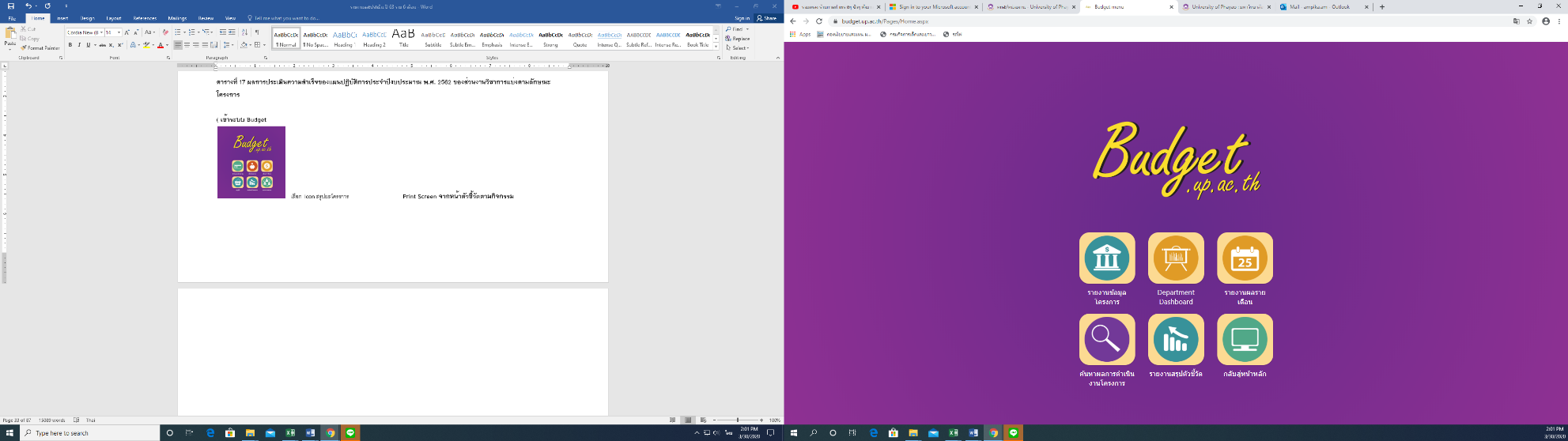 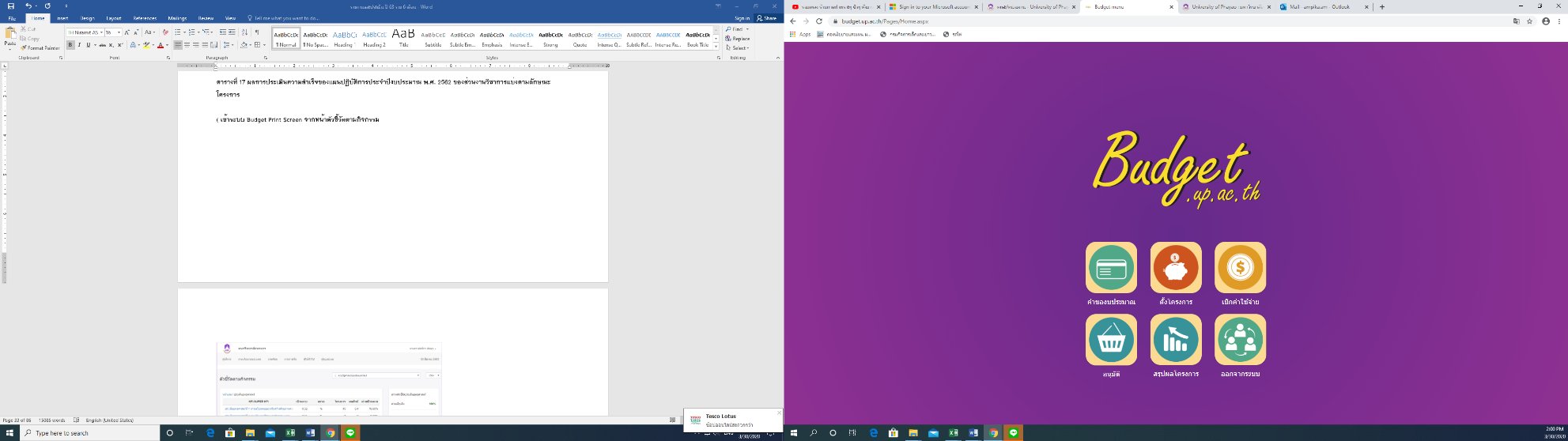 ( เข้าระบบ Budget                                              เลือก  Icon สรุปผลโครงการ                                                                    เลือก Icon สรุปตัวชี้วัดPrint Screen จากหน้าตัวชี้วัดตามกิจกรรม)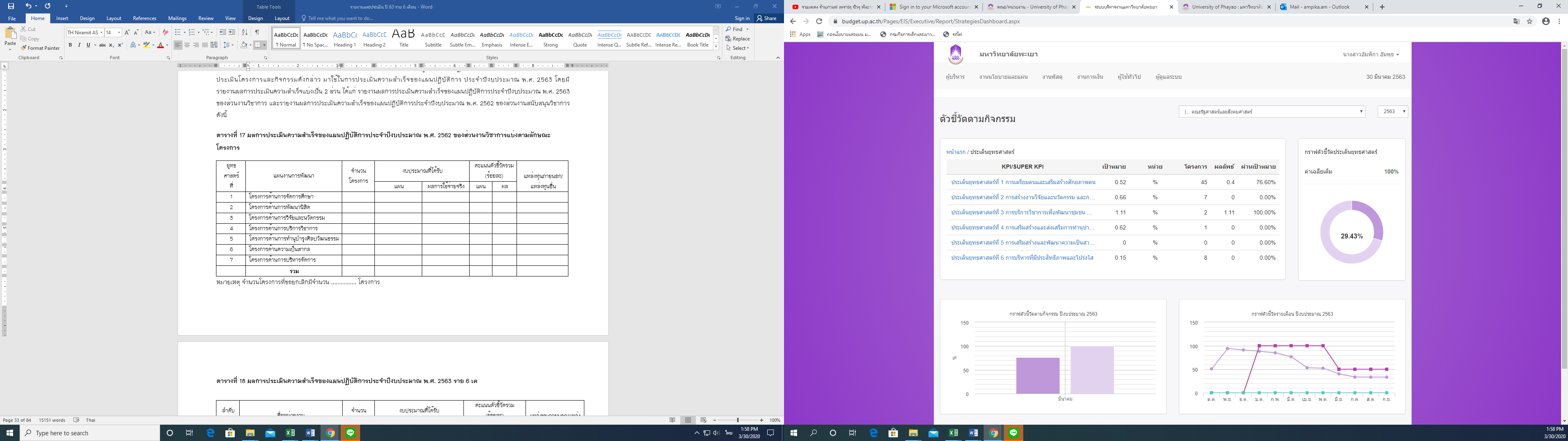 2.3 รายงานผลความก้าวหน้าแผนปฏิบัติการ คณะ .....ประจำปีงบประมาณ พ.ศ. 2563 (ราย 6 เดือน)( เข้าระบบ Budget                                              เลือก  Icon สรุปผลโครงการ                                                                    เลือก Icon                                                                                                                                                                                                                      Department Dashboard                             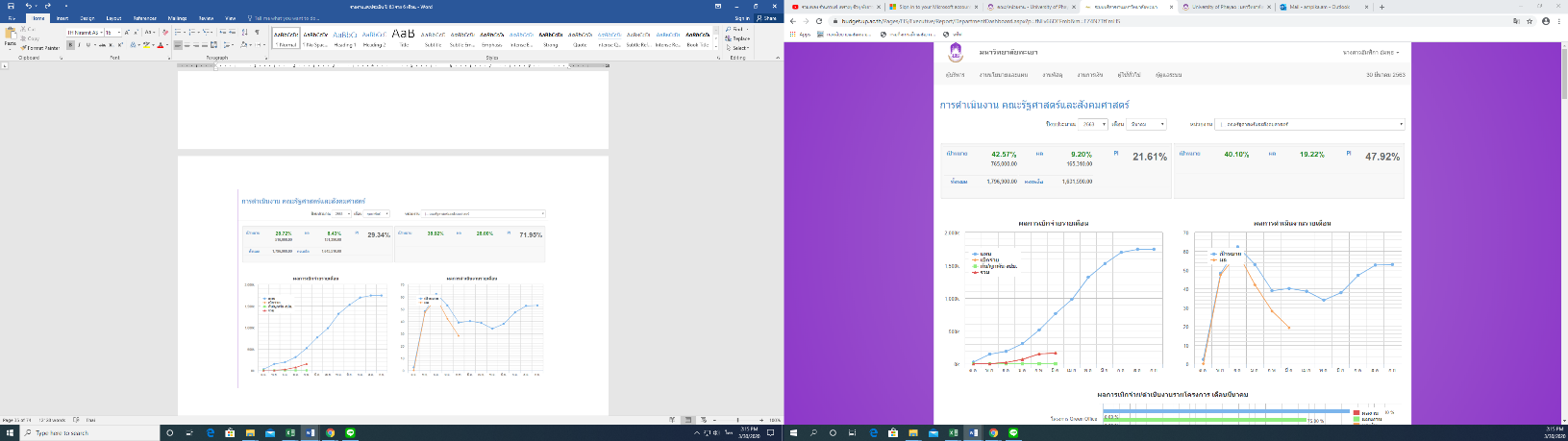 จะเจอหน้ารายงานการดำเนินงานของคณะตนเอง  กด Ctrl + p เพื่อปริ้นท์เอกสารทั้งหมดในหน้าการดำเนินงาน แนบรายงานฉบับนี้ )รายงานผลความก้าวหน้าตามตัวชี้วัดสำคัญ Super KPI ของคณะ.............................(ราย 6 เดือน)รายงานโดยใช้ File 1.1 Template Super KPI คณบดีในกรณียังไม่มีการดำเนินงานเนื่องจาก สถานการณ์ COVID-19 ให้แจ้งในหมายเหตุเอกสารอ้างอิงแผนพัฒนายุทธศาสตร์เพื่อการพัฒนามหาวิทยาลัยพะเยา ประจำปีงบประมาณ พ.ศ. 2563 – 2567 ดาวน์โหลดได้จากเว็บไซต์กองแผนงานคำนำ  หน้าสารบัญบทสรุปผู้บริหาร4ส่วนที่ 1 ลักษณะองค์กร15	1.1 สภาพแวดล้อมขององค์กร15	1.2 วิสัยทัศน์ พันธกิจ วัตถุประสงค์27    1.3 สภาวการณ์ขององค์กร42ส่วนที่ 2 รายงานผลการประเมินความสำเร็จของแผนยุทธศาสตร์     2.1 กระบวนการจัดทำแผนยุทธศาสตร์การพัฒนามหาวิทยาลัยพะเยา 44     2.2 กระบวนการติดตามประเมินผลแผนยุทธศาสตร์มหาวิทยาลัยพะเยา48     2.3 รายงานผลการประเมินความสำเร็จของแผนปฏิบัติการประจำปีงบประมาณ พ.ศ. 256251     2.4 การรายงานผลการประเมินความสำเร็จของยุทธศาสตร์การพัฒนามหาวิทยาลัยพะเยา พ.ศ.256266     2.5 การรายงานผลการประเมินความสำเร็จของการบรรลุวิสัยทัศน์ของมหาวิทยาลัยพะเยา ประจำปีงบประมาณ พ.ศ.256298หลักสูตรความสำคัญต่อความสำเร็จแนวทางการจัดการศึกษาและบริการ1 หลักสูตรระดับปริญญาตรี  .......... หลักสูตร1)   บัณฑิตมีงานทำผู้ใช้บัณฑิตพึงพอใจในคุณภาพบัณฑิตผู้เรียนในพื้นที่ภาคเหนือมีโอกาสทางการศึกษาเพิ่มขึ้น1.2 การจัดการศึกษาควบระดับปริญญาตรี ......... ปริญญา จำนวน ........... คู่1) บัณฑิตมีโอกาสได้งานทำเพิ่มขึ้น2) บัณฑิตมีทักษะทางอาชีพที่หลากหลาย ตอบสนองต่อ
ความต้องการของผู้ใช้บัณฑิต1.3 หลักสูตรระดับบัณฑิต ศึกษาปริญญาโท .......หลักสูตร (แผน ก และ ข) ปริญญาเอก .... หลักสูตร (แบบ 1.1 และ 2.1)ผู้เรียนสามารถนำความรู้   องค์ความรู้ และหรือองค์ความรู้ใหม่ไปใช้ในการต่อยอดและพัฒนาการประกอบอาชีพหลักสูตรความสำคัญต่อความสำเร็จแนวทางการจัดการศึกษาและบริการ1.4 การจัดการศึกษาระดับปริญญาตรีควบ   ปริญญาโท ............... คู่
1) บัณฑิตมีโอกาสการได้งานทำเพิ่มขึ้น2) บัณฑิตมีทักษะเฉพาะทางเชี่ยวชาญ และมีศักยภาพใน
การประกอบอาชีพของบัณฑิต1.5 การจัดการศึกษาลักษณะอื่น หลักสูตรระยะสั้น ..................... หลักสูตร ดังนี้   1.............  2............ผู้เรียนมีทักษะที่เรียนเพิ่มขึ้น สามารถนำไปพัฒนาอาชีพได้ 
(Re-skills, Up-skills)บริการความสำคัญต่อความสำเร็จแนวทางการจัดการศึกษาและบริการบริการความสำคัญต่อความสำเร็จแนวทางการจัดการศึกษาและบริการบริการความสำคัญต่อความสำเร็จแนวทางการจัดการศึกษาและบริการบริการความสำคัญต่อความสำเร็จแนวทางการจัดการศึกษาและบริการบริการความสำคัญต่อความสำเร็จแนวทางการจัดการศึกษาและบริการลำดับชื่อหน่วยงานสังกัดลักษณะการให้บริการ1ศูนย์พัฒนาเทคโนโลยียานยนต์คณะวิศวกรรมศาสตร์ตรวจรถยนต์ รถขนส่งทางบก และทดสอบสภาพอุปกรณ์ NGV และ LPG เพื่อทำการต่อทะเบียนประจำปี 